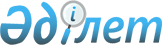 О внесении изменений и дополнения в приказ Председателя Верховного Суда Республики Казахстан от 26 марта 2020 года № 12 "Об утверждении Правил приема на обучение в Академию правосудия при Верховном Суде Республики Казахстан"Приказ Председателя Верховного Суда Республики Казахстан от 21 февраля 2023 года № 18. Зарегистрирован в Министерстве юстиции Республики Казахстан 22 февраля 2023 года № 31955
      ПРИКАЗЫВАЮ:
      1. Внести в приказ Председателя Верховного Суда Республики Казахстан от 26 марта 2020 года № 12 "Об утверждении Правил приема на обучение в Академию правосудия при Верховном Суде Республики Казахстан" (зарегистрирован в Реестре государственной регистрации нормативных правовых актов № 20197) следующие изменения:
      в Правилах приема на обучение в Академию правосудия при Верховном Суде Республики Казахстан (далее - Академия), утвержденных указанным приказом:
      в пункте 11:
      подпункт 5) исключить;
      подпункт 12) исключить;
      пункт 12 изложить в следующей редакции:
      "12. При подаче заявлений с документами нарочно услугодатель в течение 30 минут:
      проверяет полноту представленных документов в соответствии с пунктом 11 настоящих Правил; 
      осуществляет сверку предоставленного документа о высшем образовании (вместе с приложением к документу) и его копии, после чего возвращает оригинал;
      в случае предоставления услугополучателем неполного пакета документов и/или с истекшим сроком действия, услугодатель возвращает оригиналы и копии документов и выдает расписку об отказе в приеме документов по форме согласно Приложению 4 к настоящим Правилам (далее – расписка об отказе);
      в случае предоставления услугополучателем полного пакета документов выдает расписку о приеме документов по форме согласно Приложению 5 к настоящим Правилам (далее – расписка о приеме).
      При поступлении заявлений с документами через портал в "личном кабинете" услугополучателя отображается статус о принятии заявления для оказания государственной услуги, а также уведомление с указанием даты и времени получения результата государственной услуги.
      Далее услугодатель в течение 1 (одного) рабочего дня:
      обрабатывает и проверяет полноту представленных документов в соответствии с пунктом 11 настоящих Правил;
      в случае предоставления услугополучателем неполного пакета документов и/или с истекшим сроком действия уведомляет услугополучателя посредством его "личного кабинета" на портале о необходимости приведения документов в течение одного рабочего дня в соответствие с требованиями;
      при не устранении указанных в уведомлении несоответствий услугодатель в течение одного рабочего дня после истечения указанного срока формирует и направляет в "личный кабинет" услугополучателя на портале расписку об отказе в приеме документов;
      в случае предоставления услугополучателем полного пакета документов, и соответствии их требованиям настоящих Правил формирует и направляет в "личный кабинет" услугополучателя на портале расписку о приеме документов.
      Оригиналы документов, поданных в электронном виде, должны быть представлены для сверки до окончания приема документов в магистратуру.";
      пункт 13 дополнить частью третьей следующего содержания:
      "Информация о стадии оказания государственной услуги предоставляется услугополучателю при его обращении в Единый контакт-центр и (или) к услугодателю.";
      пункт 16 изложить в следующей редакции:
      "На период проведения вступительных экзаменов создается экзаменационная комиссия. 
      Экзаменационная комиссия формируется в количестве пяти человек, в состав которой входят судьи Верховного и местных судов, член Высшего Судебного Совета, адвокат или юридический консультант, а также преподаватель Академии.
      Состав комиссии утверждается приказом ректора Академии по согласованию с Председателем Верховного Суда Республики Казахстан.";
      пункт 17 изложить в следующей редакции:
      "Лица, поступающие в магистратуру, сдают вступительный экзамен по специальности.";
      пункт 18 исключить;
      пункт 19 исключить;
      подпункт 1) пункта 20 изложить в следующей редакции: 
      "1) комплексное тестирование, которое проводится на базе Национального центра тестирования Министерства науки и высшего образования Республики Казахстан;"; 
      приложение 1 изложить в редакции согласно приложению 1 к настоящему приказу;
      в приложении 3:
      строку, порядковый номер 8, изложить в следующей редакции:
      "Перечень документов и сведений, истребуемых у услугополучателя для оказания государственной услуги
      При обращении услугополучателя к услугодателю:
      1) Заявление;
      2) документ, удостоверяющий личность либо электронный документ из сервиса цифровых документов (для идентификации личности);
      3) документ о высшем образовании (вместе с приложением к документу), (представляется для идентификации, технический секретарь приемной комиссии услугодателя воспроизводит копию, после чего возвращает его оригинал услугополучателю) либо документ из сервиса цифровых документов;
      4) Направление - для лиц, поступающих в рамках государственного заказа;
      5) справка с места работы с указанием стажа работы по юридической профессии - для лиц, поступающих в рамках государственного заказа;
      документ, подтверждающий трудовую деятельность по юридической профессии в соответствии с трудовым законодательством Республики Казахстан, - для лиц, поступающих за счет собственных средств и (или) иных источников;
      6) цветные размером 3x4 см (две штуки);
      7) медицинская справка формы 075/У, утвержденной приказом № 175/2020.
      При обращении через портал:
      1) электронное Заявление, удостоверенное электронной цифровой подписью услугополучателя;
      2) электронная копия документа о высшем образовании либо документ из сервиса цифровых документов (вместе с приложением к документу);
      3) электронная копия Направления - для лиц, поступающих в рамках государственного заказа;
      4) электронная копия справки с места работы с указанием стажа работы по юридической профессии - для лиц, поступающих в рамках государственного заказа;
      для лиц, поступающих за счет собственных средств и (или) иных источников - электронная копия документа, подтверждающего трудовую деятельность по юридической профессии в соответствии с трудовым законодательством;
      5) цветная фотография размером 3x4 см в формате JPEG;
      6) электронная копия медицинской справки формы 075/У, утвержденной приказом № 175/2020.
      Услугодатели получают цифровые документы из сервиса цифровых документов через реализованную интеграцию при условии согласия владельца документа, предоставленного посредством зарегистрированного на веб-портале "электронного правительства" абонентского номера сотовой связи пользователя путем передачи одноразового пароля или путем отправления короткого текстового сообщения в качестве ответа на уведомление веб-портала "электронного правительства.".
      приложение 5 изложить в редакции согласно приложению 2 к настоящему приказу;
      приложение 6 изложить в редакции согласно приложению 3 к настоящему приказу;
      2. Департаменту по обеспечению деятельности судов при Верховном Суде Республики Казахстан (аппарату Верховного Суда Республики Казахстан) обеспечить:
      1) государственную регистрацию настоящего приказа в Министерстве юстиции Республики Казахстан;
      2) размещение настоящего приказа на официальном интернет-ресурсе Верховного Суда Республики Казахстан;
      3. Контроль за исполнением настоящего Приказа возложить на ректора Академии правосудия при Верховном Суде Республики Казахстан Баймолдину З.Х.
      4. Настоящий приказ вводится в действие по истечении десяти календарных дней после дня его первого официального опубликования.
      "СОГЛАСОВАН"Министерство наукии высшего образованияРеспублики Казахстан
      "СОГЛАСОВАН"Министерство цифрового развития, инновацийи аэрокосмической промышленностиРеспублики Казахстан
      от _________________________________________________________________(фамилия, имя, отчество)____________________________________________________________________,проживающего (ей) ___________________________________________________(указать адрес постоянного местожительства)Данные паспорта или удостоверения личности ____________________________ Заявление
      Прошу допустить меня к вступительным экзаменам для поступления в магистратурупо направлению подготовки кадров "7М042 – Право" со сроком обучения 1 год(по очной форме обучения).О себе сообщаю следующие сведения:1. Место работы _______________________________________________________2. Должность __________________________________________________________3. Общий стаж работы __________, из них юридический стаж _________________4. Номера телефонов: служебный __________ домашний _____________________;сотовый _________________________ контактный ___________________________5. Электронный адрес: личный ___________ организации _____________________6. Язык сдачи вступительных экзаменов по специальности:казахский или русский(нужное подчеркнуть)Я проинформирован (-а) и согласен (-на) с тем, что любые искажения и неточностив представленных мною сведениях могут служить основанием для отказа в допускек вступительным экзаменам или исключения из Академии в процессе обучения.Ознакомлен (-а) с требованиями Правил приема в Академии и обязуюсь их соблюдать."__"____20__г. _____________подпись Расписка о приеме документов
      1. заявление;2. копия документа о высшем образовании (вместе с приложением к документу);3. направление с места работы, подписанное руководителем;4. справка с места работы с указанием стажа работы по юридической профессии(для лиц, поступающих в рамках государственного заказа) / документ,подтверждающий трудовую деятельность по юридической профессии в соответствиис трудовым законодательством Республики Казахстан (для лиц, поступающих за счетсобственных средств и (или) иных источников);5. две цветные фотографии размером 3x4 см;6. медицинская справка формы 075-УДокументы сдал(а)__________            Документы принял(а)__________"___" _________ 20___ года            "___" ______ 20____ года". Система перевода оценок по 100-балльной шкале оценок
					© 2012. РГП на ПХВ «Институт законодательства и правовой информации Республики Казахстан» Министерства юстиции Республики Казахстан
				
      ПредседательВерховного СудаРеспублики Казахстан 

А. МЕРГАЛИЕВ
Приложение 1
к приказу Председатель
Верховного Суда
Республики Казахстан
от 21 февраля 2023 года № 18Приложение 1
 к Правилам приема на обучение
в Академию правосудия
при Верховном Суде
Республике КазахстанРектору
Академии правосудия
при Верховном Суде
Республики КазахстанПриложение 2
к приказу Председатель
Верховного Суда
Республики Казахстан
от 21 февраля 2023 года № 18Приложение 5
к Правилам приема на обучение
в Академию правосудия
при Верховном Суде
Республике КазахстанФорма_________________________
(фамилия, имя, отчество
(при его наличии) претендента)Приложение 3
к приказу Председатель
Верховного Суда
Республики Казахстан
от 21 февраля 2023 года № 18Приложение 6
к Правилам приема на обучение
в Академию правосудия
при Верховном Суде
Республике Казахстан
Баллы
по 100-балльной шкале оценок
Баллы
по 5-балльной шкале оценок
90 – 100
Отлично (5)
75 – 89
Хорошо (4)
60 – 74
Удовлетворительно (3)
0 – 59
Неудовлетворительно (2)